Bylaws of the Faculty Senate of the University of North Texas Health Science Center at Fort WorthArticle I: PreambleA university is a community of scholars engaged in the free discussion, research and dissemination of ideas and knowledge with primary authority and responsibility to develop, sustain, and enhance the intellectual quality and reputation of the institution and to maintain its academic integrity. To the end that the governing of this university shall embody the full freedom of discussion, participation and examination of ideas by faculty, students and administrators in the search for truth. The administration and the faculty of the University of North Texas Health Science Center (UNTHSC) at Fort Worth hereby establish these Bylaws for the Faculty Senate.Article II: Purpose and ResponsibilitiesPurpose:The purpose of the UNTHSC Faculty Senate is to represent the faculty in all matters that pertain to the institution.The Senators shall be charged with:bringing issues from the college/schools from which they are elected to the Faculty Senate;	informing their respective college/schools about issues being considered by the Faculty Senate; andconducting duties of the Faculty Senate as described in UNTHSC approved policies and bylawsThe Senators may be charged with:bringing issues/matters by the UNTHSC leadership to the college/schools they are elected to represent to obtain input on such issues/matters andsubsequently inform leadership regarding this input either through Senate meetings or other mechanisms as outlined by UNTHSC leadership.Responsibilities:Faculty Senate may recommend academic policy for the university, acting with due regard to the requests and needs of the faculty, departments, divisions, schools, institutes, and colleges, to the advice of the President and Provost of the university, and to the regulations of the Board of Regents of the University of North Texas (UNT) System and the Texas Higher Education Coordinating Board.The Faculty Senate may consider all other matters of general welfare to the faculty and university including matters raised by senators, by Faculty Senate committees, by Deans of the Schools/Colleges, by the Provost and the President of the university, and, through written petition by greater than 10% of the eligible voting faculty. Any other administrative official or body or full- time faculty member shall have the right to speak to the petition. Decisions on all such matters shall be final when approved by the President of UNTHSC, subject to the regulations of the Board of Regents of the UNT System.Article III: Membership and DutiesComposition:Each UNTHSC school/college shall elect 4 Senators from eligible faculty (see III.B, III.C, III.D)Senator Eligibility:All members of the Faculty Senate shall be elected from the full-time tenured, tenure track, and non-tenure track faculty members only, as defined by the UNTHSC.Election shall follow election procedures outlined elsewhere in this document.Senator pro tempore:If an elected Senator cannot be present for a regularly scheduled Faculty Senate meeting, that Senator will designate an alternative representative to attend said meeting.Pro-tempore alternates must meet the same eligibility requirements as Senators.Such alternates shall have the right to vote and their presence shall be counted in the determination of quorum.Such alternates shall be permitted to represent one Senator only at any given meeting.Members Not Eligible:Part-time faculty members are not eligible to be elected to or serve as an alternate in the Faculty Senate.Faculty performing evaluations of another faculty are not eligible to be elected or serve as an alternate in the Faculty Senate. Those faculty who contribute information to the personnel designated to complete faculty evaluations are still eligible.Nominative Membership (not elected)The chair of the UNTHSC Faculty Policies and Bylaws Committee shall serve as a non-voting ex-officio member of the Faculty Senate.Non-voting consultants may be called from diverse interests within the UNTHSC at the request of the Faculty Senate to serve for a limited period of time for specific purposes.Senator Elections:Election Cycle:Elections shall usually be held between April 1 and May 31 by each college in a manner to be determined by the respective college.Elected Senators terms shall begin on the following September 1.Voting Eligibility:All UNTHSC full-time tenured, tenure track, and non-tenure track faculty members are eligible to vote for Senate candidates within their primarily assigned or designate school/college (see below).Eligible faculty members assigned to multiple colleges may only cast ballots for the one of the schools/colleges they are assigned and are to notify the deans of both schools/colleges for which one they will be casting a vote.Term of Office:Senators shall be elected for two-year terms, not to exceed two terms consecutively, unless the third term is that of President-Elect, President, or Past-President.Senators shall take office on September 1 following their election.Vacancy:Any unexpired term of a Senator elected shall only be filled by election within that college as described elsewhere in this document.A Senator with an expected absence projected to last six or more months or beyond the current unexpired term of that Senator shall constitute a vacancy for the duration of the leave or unexpired term.The Senator may choose to designate an individual or multiple faculty (meeting Senator eligibility criteria described in this document) to serve as an alternate for the duration of leave.If Senator does not designate an alternate for the duration of leave, the dean of the school/college will be notified by the Faculty Senate President to conduct an election to fill the vacancy and term of thatschool’s/college’s Senator needing to be replaced.In instances where the unexpired term is less than one year, completion of the residual term will not be counted in the cumulative total described elsewhere in this document. In all other cases, the Senator elected to fill a vacancy will be limited to the remainder of the term vacated by the previous Senator.Senatorial AbsenceIf a Senator is absent from three meetings of the Faculty Senate within a Senate year (September - August), the Faculty Senate President may request the Senator’s dean to consult with the elected Senator and then notify the Faculty Senate President if there will be a replacement election or if that Senator will remain listed as one of thatschool’s/college’s Senators.Article IV: OfficersQualifications:All members of the Senate, except ex officio members and formally censured faculty members, shall be eligible to be officers of the Senate.Office Positions:President-Elect of the Faculty SenateTerm of Office: The President-Elect shall be a three-year term of office (President-Elect, one year; President, one year; Past-President, one year).Duties: The duties of the President-Elect of the Senate shall be to preside at meetings and to otherwise carry out the duties of the President in his/her absence.Voting: The President-Elect shall have the same voting privilege as other members of the Senate.Origination: The President-Elect shall not be from the same school as the President of the Senate or the Immediate Past-President of the Faculty Senate.President of the Faculty SenateTerm of Office: The term of office shall be one full year.Duties: The duties of the President shall include presiding at meetings of the Senate, Faculty Assemblies, calling special meetings of the Senate, appointing Senate members to standing committees and ad hoc committees, serving as ex officio member of all Senate committees (without a voting privilege), approving minutes prior to distribution, otherwise facilitating the activities of the Senate, and representing the Senate to the administration of UNTHSC and at other appropriate activities.Voting: The President shall only be permitted to vote at Faculty Senate meetings in the case of a tie. The Faculty Senate President is not permitted to vote at any committee meeting of the Senate.Origination: The President-Elect shall not be from the same school as the President of the Senate or the Immediate Past-President of the Faculty Senate.Immediate Past President of the Faculty SenateTerm of Office: The Immediate Past President shall serve for one year immediately following the expiration of his/her term as President.Duties: The immediate Past President of the Senate shall serve as an ex officio member and advisorVoting: Immediate Past President is a non-voting (ex-officio) position.Origination: The President of the Senate will become the immediate Past President following the expiration of her/his term as President.Secretary of the Faculty Senate (non-faculty administrative support personnel)Duties: The Secretary shall supervise the keeping of the minutes of the meetings and other records and shall assist the President of the Faculty Senate in the transaction of routine business of the Faculty Senate.Term of Office: An individual to fulfill the duties of the Secretary shall be provided by the UNTHSC Office of Faculty Affairs.Voting: The Secretary shall not have a faculty vote.Origination: The Secretary shall not have term limits and shall not be required to have faculty status.Succession of Officers:After the completion of the one-year term of office, the President shall serve as the Immediate Past President.In the event the President of the Senate is unable to perform the functions or complete the term of President of the Senate after assuming those duties, the President-Elect shall assume the duties of the President.In the event the President-Elect is unable to perform the functions or complete the term of the office after assuming those duties, the Senate shall elect a member of the Senate to serve out the remainder of the term of office, by nomination and vote in accordance with IV. D.In the event the Immediate Past-President is unable to assume the duties of that office, the Senate may either elect a different member of the Senate to serve out the remainder of the term of office or leave the office unfilled.Senate Officer Election Cycle:Nomination:Nomination for all officer positions will occur during the April meeting, and voting will occur during the May meeting (or as needed if officers are unable to complete their terms of office), and will follow the following process:Officer Candidates must fulfill basic eligibility requirements for Faculty Senate Membership.Nomination may be self-nomination or nomination from the Faculty Senate body but all nominations must have a second affirming vote from another current Senator.A Candidate for President-Elect may not be from the same school as either the current Faculty Senate President or Faculty Senate President-Elect.Election Process:Declaration of Candidacy:Regular nominations for Officer positions will occur during the April meeting. Special nominations may be held ad hoc as needed for vacancies as noted elsewhere in the Faculty Senate Bylaws.Nominations for Candidacy will follow the nominations process above.No member may be elected to office that has not completed the nomination process.Self-nomination for Candidacy must be seconded by a sitting Senator in good standing.Any nomination that does not receive a Second from another member of the current Senate body will not be considered viable.Distribution of Voting BallotsOnce nominations have been received, the Secretary (or designee) will generate a ballot for distribution to the current Faculty Senate membership save the President and non-voting members. The election will take place at the May meeting.Ballots may be paper or electronic but must be individually delivered to the Secretary (or designee).Announcement of ResultsAfter tabulating the results for each candidate, the Secretary of the Faculty Senate will release the percentage votes each Candidate received indicating the winning Candidate.In the instance of a tie between candidates, a second vote following the Distribution of Voting Ballots procedure may be undertaken.Alternatively, a secondary method may be agreed upon by all candidates for the tied position (such as a coin toss, card pull, or other random method) but may only be undertaken if all Candidates for the tied position agree in writing prior to the method being employed to be bound by the method and its results.Article V: Committee MembershipStanding CommitteesExecutive CommitteeMembership:(1) Composition: The Executive Committee shall consist of the President of the Faculty Senate, the President-Elect of the Faculty Senate, and the Immediate Past President of the Faculty Senate.Committee Chair: The President of the Faculty Senate will serve as the Committee Chair.Function: The Executive Committee shall be empowered to act for the Senate between meetings.Regularity Expectations:Meetings: The Executive Committee is expected to meet at least monthly.Reports: All actions taken by the Executive Committee shall be reported to the Senate at the meeting following the convening of the Executive Committee.Faculty Achievement Award CommitteeThe selection committee composition, award criteria, nomination eligibility criteria, nomination submission process timeline and selection process are all found in the Faculty Achievement Award Procedures.Communications CommitteeMembership:Composition: The Communications Committee will be composed of Senators selected from volunteers or appointees by the Faculty Senate President from within the Senate body.Additional non-Senator faculty and/or staff may be incorporated for knowledge and expertise but may not serve as the Chair for the Communications Committee.Committee Chair: The Chair of the Communications Committee will be appointed by the President of the Faculty Senate or the President of the Faculty Senate may request the committee to elect a chair.Function: The Communications Committee charge is to evaluate and report back to the Senate on(1)  the effectiveness of Senate communications to the facultyand  the satisfaction of the faculty with the communications by
  the Senate of its activities.Regularity Expectations:Meetings: The Communications Committee is expected to meet at least quarterly.Reports: All actions taken by the Communications Committee shall be reported to the Senate at the meeting following the convening of the Communications Committee.Ad Hoc CommitteesFormation: As the need arises, ad hoc committees may be formed and charged by the President of the Faculty SenateMembership:Membership must include at least one current Senator.The duration of service on a particular committee by any single Senator shall be no more than four consecutive years.Duration/Lifespan:Ad hoc Committee members shall be appointed for the duration of the Committee charge or until the end of the Senator’s elected term.Ad hoc Committee members may be reappointed to a particular committee for additional one-year terms.No Ad hoc committee shall exist beyond two years from its establishment without review by the Executive Committee and approval of its renewal by the Senate.Committee Chair:The chair of any Senate committee must be an elected member of the Faculty Senate and may be chosen by the Faculty Senate President.Faculty Senate President may defer the selection of the Committee Chair to the Committee members but the Chair must be a current Senator who is assigned to the Committee.Function: Ad hoc Committees shall be charged by the Faculty Senate President for a specific purpose which must be clearly delineated before the Committee may be formally charged for action.Regularity Expectations:Meetings: Ad hoc Committee meeting regularity will vary according to charge but must meet biannually at a minimum.Reports: All actions taken by an ad hoc Committee shall be reported to the Senate at the meeting following the convening of that ad hoc Committee.Article VI: JurisdictionOn its own initiative, the Senate may submit recommendations to the Provost or the President of the UNTHSC on any matter affecting the interests of the university.Protests of Senate Action by the Faculty Body:Within a two-week period after each monthly report of the Secretary, members of the Faculty Body may submit individually-signed protests concerning action taken, or not taken, by the Senate.If such protests concerning any given item are received from greater than 10% of the members of the faculty, the President of the Faculty Senate must present the protested item for consideration at the next regular meeting of the Senate.Article VII: MeetingsRegular Meetings:The Faculty Senate shall meet monthly within the academic year.The first meeting of each new Senate shall be held in September.Meeting Agenda:Email notice of all regular meetings shall be sent to Senate members by the Secretary with a goal of this occurring at least one week in advance of the meeting.The agenda for each meeting of the Senate shall be distributed by the Secretary via e-mail with a goal of this occurring at least one week in advance of each meeting.Quorum:A simple majority of the membership of the Senate shall constitute a quorum for the transaction of its business.Active Senators and Active Officers attending any convened meeting by via telecommunication method will be considered present in the constituents of a Quorum.Procedure:Faculty Senate President or designated alternate shall preside at meetings of the Senate.The Senate shall conduct business under the guidelines of the most current publication of Robert’s Rules of Order.Special Meetings:A special meeting of the Senate shall be called by the Secretary at the direction of the Faculty Senate President or upon request in writing of greater than 20% members of the Senate.Written notices of such special meetings shall be sent to all members as far in advance as is possible.Meetings of the full-time faculty may be called by the Faculty Senate President upon written request from greater than 30% of the full-time faculty.The presiding officer for Special Meetings will be the Faculty Senate President.The Meeting Agenda for Special Meetings is restricted to the specific purpose the meeting was called for.Records and Reports:A complete set of minutes of each meeting of the Senate shall be kept by the Secretary.Following approval by the Senate, the Secretary shall post the minutes of the previous meeting to the intranet portion of the UNTHSC Faculty Senate website, available for all faculty to access.Visitors:Any faculty or staff member is welcome to attend any Senate meeting and is encouraged to contact the Senate President in advance in order to ensure sufficient room capacity is available.Article VIII: Administrative Support for the SenateThe Provost of UNTHSC shall provide the Senate with financial support sufficient to conduct its business, including a Faculty Senate Secretary.Article IX: Amendments to the Bylaws of the Faculty SenateAmendments to the Faculty Senate bylaws may be proposed by addressing such amendments to the Faculty Senate President.Amendments require either a 2/3 majority vote in the Faculty Senate or a petition of at least ten percent of the full-time faculty members at UNTHSC to be considered viable for action.The Faculty Senate President will review the proposed amendment and report back to the Faculty Senate at or before the next Faculty Senate meeting regarding the amendment and any changes the amendment would require to the Bylaws as a whole.Following establishment of viability and completion of any additional review actions that may be required (i.e., legal, compliance), the proposed revision or amendments must be sent to all current Senate members allowing thirty days for review. Voting on the revisions would take place at the next regularly scheduled Faculty Senate meeting subsequent to the 30-day review period.Revisions and amendments are considered ‘passed’ if approved by a simple majority of Senators present at the time of voting on the amendments.
UNTHSC-FW Faculty Senate BylawsApproved: October 11, 2019 Effective: June 1, 2019Revised: January 12, 2024References and Cross ReferencesUNTHSC Faculty Affairs Policies and Procedures: 6.101, 6.102, 6.103, 6.003, 6.104, 6.004, 6.105, 6.005, 6.106, 6.006, 6.107, 6.007, 6.108, 6.109, 1.107, 5.106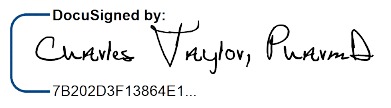 